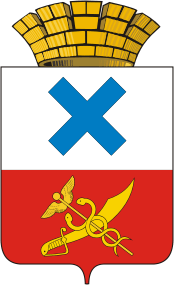 ПОСТАНОВЛЕНИЕ администрации Муниципального образования город Ирбитот    12  декабря 2018  года  №  2157-ПАг. Ирбит	Об участии во Всероссийском конкурсе лучших проектов создания комфортной городской среды с получением государственной поддержки из федерального бюджета на благоустройство объектов Муниципального образования город Ирбит в 2019 годуВ соответствии со статьей 16 Федерального закона от 6 октября          2003 года № 131-ФЗ «Об общих принципах организации местного самоуправления в Российской Федерации», руководствуясь  частью 1 статьи 27 Устава Муниципального образования  город Ирбит, администрация Муниципального образования город ИрбитПОСТАНОВЛЯЕТ: Принять  участие  во Всероссийском конкурсе лучших проектов создания комфортной городской среды с получением государственной поддержки из федерального бюджета на благоустройство объектов Муниципального образования город Ирбит в 2019 году.Отделу городского хозяйства администрации Муниципального образования город Ирбит организовать прием предложений от населения по выбору  общественной территории (площади, парки, скверы, набережные, аллеи, зоны отдыха):            2.1.  Пунктом сбора предложений определить отдел организационной работы  и  документообеспечения  администрации Муниципального образования город Ирбит по  адресу: город Ирбит,  улица Революции, 16, кабинет № 24 (с 08:30 до 16:30 (пн-чт), с 08:30 до 15:30 (пт), перерыв с 12:00   до 13:00):             - с 17 декабря 2018 года по   29 декабря 2018 года;             - с 09 января 2019 года по 11 января 2019 года.            2.2. Пунктом сбора предложений определить Муниципальное бюджетное учреждение культуры Муниципального образования город Ирбит «Дворец культуры имени В.К. Костевича» по  адресу: город Ирбит,  улица Свердлова, 17:             - с 30 декабря 2018 года по 08 января 2019 года.             2.3. Пунктом сбора предложений определить сайт администрации Муниципального образования город Ирбит, раздел «Обращения граждан» - «Приемная  онлайн» - категория обращения «Предложение»:             - с 17 декабря 2018 года по 11 января 2019 года.3. Начальнику отдела организационной работы и документобеспечения администрации Муниципального образования город Ирбит (И.В. Панкрашкина) разместить настоящее постановление на официальном Интернет-портале администрации Муниципального образования город Ирбит и опубликовать настоящее постановление в общественно-политической газете «Восход».4. Контроль за исполнением  настоящего постановления оставляю за собой.Глава Муниципальногообразования город Ирбит                                                                           Н.В. Юдин